Publicado en Barcelona el 11/05/2020 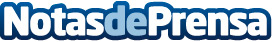 AGL hace una llamada a la acción para ayudar a las empresas con problemas frente a la situación actual"Tenemos que hablar" indica AGL que estas palabras en condiciones normales no auguran nada bueno, anticipan algún problema grave en una relación. En la situación actual, en la que abundan los quebraderos de cabeza en el mundo empresarial, desde AGL dan un significado diferente a estas palabras: 'hablar… con AGL'Datos de contacto:AGL Consultores93 339 00 04Nota de prensa publicada en: https://www.notasdeprensa.es/agl-hace-una-llamada-a-la-accion-para-ayudar-a_1 Categorias: Nacional Derecho Inmobiliaria Finanzas Turismo Emprendedores Recursos humanos Consultoría http://www.notasdeprensa.es